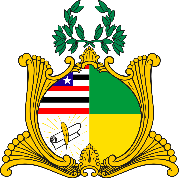 ESTADO DO MARANHÃOAssembleia LegislativaGABINETE DO DEPUTADO DR. YGLÉSIOREQUERIMENTO Nº         /2019Senhor Presidente,Nos termos do que dispõe o art. 163, inciso VIII, do Regimento Interno da Assembleia Legislativa do Maranhão, requeremos que seja encaminhada ao Excelentíssimo Senhor Ricardo de Aquino Salles, Ministro do Meio Ambiente do Brasil, solicitação para que comunique as providências de monitoramento, investigação, mitigação de danos, recuperação e responsabilização possivelmente tomadas ou propostas pelo órgão, tendo em vista as recentes notícias veiculadas na imprensa maranhense sobre o aparecimento de óleo nas praias do município de Tutóia.Assembleia Legislativa do Estado do Maranhão, 19 de novembro de 2019.DR. YGLÉSIODEPUTADO ESTADUAL